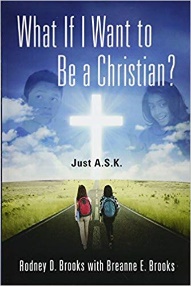 What was God's purpose for Dinosaurs?The Bible’s answer There is no direct reference to dinosaurs in the Bible. However, the Bible credits God with having “created all things,” so it is evident that they were among the things he made. * (Revelation 4:​11) Without mentioning dinosaurs specifically, the Bible does refer to groups of creatures that may include them: “Great sea creatures,” or “monsters.”​—Genesis 1:​21; New American Bible. “All the creeping animals of the ground.”​—Genesis 1:​25. “The wild animals of the earth.”​—Genesis 1:​25.Did dinosaurs evolve from other animals? Rather than appearing gradually as if by evolution, dinosaurs appear abruptly in the fossil record. This harmonizes with Bible statements showing that God created all the animals. For example, Psalm 146:6 describes God as “the Maker of heaven and earth, of the sea, and of all that is in them.”What happened to the dinosaurs? The Bible does not comment on the disappearance of the dinosaurs. However, it does state that all things were created “because of [God’s] will,” so God clearly had a purpose for making dinosaurs. (Revelation 4:​11) When that purpose was fulfilled, God allowed the dinosaurs to become extinct.An Interesting Side Note Man in recent history has been depended on fossil fuels. Those fossil fuels come from dinosaurs. God’s wisdom is something that we can never fully understand nor understand all his plans past and present.  You be the judge on the purpose of dinosaurs and how long it takes for their bodies to decay and become fossil fuels. You be the judge on just how many had to live and die to have the resources that we have right now and before and into the future. Now ask yourself did God know what he was doing?